Додаток 1       до Положення про громадський        бюджет м. ЧервоноградаБЛАНК пропозиції (проекту), реалізація якої відбуватиметься за рахунок коштів громадського бюджету (бюджету участі) у м. Червонограді на 2018 рік та список осіб, які підтримують цю пропозиціюДата надходження:Включено до реєстру поданих проектів за №ПІП та підпис особи що реєструє:  Приступюк Надія Мирославівна1. Назва проекту (назва повинна коротко розкривати суть проекту та містити не більше 15 слів):  Закупівля діагностично-лікувального ендоскопічного обладнання для ЧЦМЛ            2. Місце реалізації завдання (адреса, назва установи/закладу, кадастровий номер земельної ділянки якщо відомо, та ін..): Червоноградська центральна міська лікарня М. Червоноград, вул.. В.Івасюка,23.  Опис та обґрунтування необхідності реалізації проекту (основна мета реалізації проекту; проблема, якої воно стосується; запропоновані рішення; пояснення, чому саме це завдання повинно бути реалізоване і яким чином його реалізація вплине на подальше життя мешканців; основні групи мешканців, які зможуть користуватися результатами реалізації завдання) Сучасна медицина є високотехнологічною галуззю діяльності, що потребує, окрім забезпечення фахівцями та медикаментами ще й медичного обладнання. Забезпеченість медичним обладнанням ЧЦМЛ є вкрай недостатньою, а зокрема, в урологічній службі лікарні діагностично-лікувальне обладнання  є повністю відсутнє.Урологічна допомога є доволі затребуваною в м Червонограді, що ілюструє наведена нижче таблиця:Основним лікувально-діагностичним методом в сучасній урології є ендоскопія. Урологічна служба ЧЦМЛ на теперішній час досі не має ендоскопічного обладнання.Згідно сучасних протоколів діагностики та лікування урологічних захворювань 76% нозологій вимагають ендоскопії. Адекватна діагностика та лікування захворювань сечовивідних шляхів, сечо-камяної хвороби, пухлинних процесів нижніх сечовивідних шляхів без ендоскопії є неможливою. Невідкладна допомога при гострих обструктивних процесах нирок неможлива без ендоскопії. Відсутність відповідного обладнання вимагає скеровування хворих у інші медичні заклади Львова та Києва, що є неприпустимим для багатопрофільної лікарні. Придбання ендоскопічного діагностично-лікувального обладнання для урологічної служби ЧЦМЛ суттєво покращить якість діагностики, надання   допомоги хворим.Багатьом хворим відпаде необхідність додаткових звертань для лікування в інші медичні заклади,а, отже, і збереже їхній час та кошти. Покращення якості медичної допомоги в ЧЦМЛ зробить комфортнішим життя містян.  4. Орієнтовний кошторис (всі складові проекту та їх орієнтовна вартість)5. Контактні дані автора пропозиції (проекту), які будуть загальнодоступні, у тому числі для авторів інших пропозицій, мешканців, представників засобів масової інформації, з метою обміну думками, інформацією, можливих узгоджень тощо. Автор надає згоду на опрацювання, оприлюднення і використання цих контактних даних.Приступюк Надія Мирославівна. т/ф 0931168815М. Червоноград, вул. А.Шептицького 31/71. 6. Інші додатки (мапа із зазначеним місцем реалізації проекту, фотографії, аудіо/відео файли, які стосуються цього проекту тощо).Мал.1.  Цистоуретроскоп операційний з волоконним світловодом ЦуО-ВС-11 Оптимед СПб модель 011S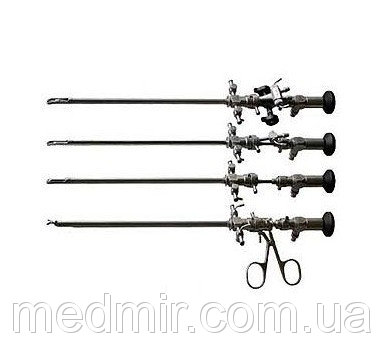 7. Автори пропозиції (проекту) та їх контактні дані (дані необхідно вписати чітко і зрозуміло). Доступ до цієї інформації матимуть лише представники Червоноградської міської ради:** Будь ласка, вкажіть особу/уповноважену особу/уповноважених надавати інформацію представникам Червоноградської міської ради.***  Підписуючи документ, я, разом з цим заявляю, що є мешканцем м. Червонограда та висловлюю свою згоду на обробку моїх персональних даних з метою впровадження громадського бюджету у м. Червонограді у 2018 році, відповідно до Законом  України “Про захист персональних даних“; мені відомо, що подання персональних даних є добровільним і що мені належить право контролю процесу використання даних, які мене стосуються, право доступу до змісту моїх даних та внесення до них змін/коректив.Секретар Червоноградської міської ради							О. О.ГрасуловРокиКількість амбулаторних відвідуваньКількість стаціонарно пролікованих хворих.20145632126720155412118920165515967201746321155№ з/пПерелік видатківОрієнтовна вартість, грн.1.  Цистоуретроскоп операційний з волоконним світловодом ЦуО-ВС-11 Оптимед СПб модель 011S48 000 грн2.3.4.5.6.7.Разом:Разом:48 000 грн№ з/пІм’я та прізвище**Контактні даніКонтактні даніКонтактні даніКонтактні даніКонтактні даніКонтактні даніКонтактні даніКонтактні даніКонтактні даніКонтактні даніПідпис***1. Приступюк Надія МирославівнаПоштова адреса: (індекс), м. Червоноград, 80100,вул.. А.Шептицького  31/71.Поштова адреса: (індекс), м. Червоноград, 80100,вул.. А.Шептицького  31/71.Поштова адреса: (індекс), м. Червоноград, 80100,вул.. А.Шептицького  31/71.Поштова адреса: (індекс), м. Червоноград, 80100,вул.. А.Шептицького  31/71.Поштова адреса: (індекс), м. Червоноград, 80100,вул.. А.Шептицького  31/71.Поштова адреса: (індекс), м. Червоноград, 80100,вул.. А.Шептицького  31/71.Поштова адреса: (індекс), м. Червоноград, 80100,вул.. А.Шептицького  31/71.Поштова адреса: (індекс), м. Червоноград, 80100,вул.. А.Шептицького  31/71.Поштова адреса: (індекс), м. Червоноград, 80100,вул.. А.Шептицького  31/71.Поштова адреса: (індекс), м. Червоноград, 80100,вул.. А.Шептицького  31/71.1. Приступюк Надія Мирославівнаe-mail: nadijachervonograda@meta.uae-mail: nadijachervonograda@meta.uae-mail: nadijachervonograda@meta.uae-mail: nadijachervonograda@meta.uae-mail: nadijachervonograda@meta.uae-mail: nadijachervonograda@meta.uae-mail: nadijachervonograda@meta.uae-mail: nadijachervonograda@meta.uae-mail: nadijachervonograda@meta.uae-mail: nadijachervonograda@meta.ua1. Приступюк Надія Мирославівна№  тел.:                                                                 +3809311688151. Приступюк Надія МирославівнаСерія та № паспортаКC892940 Приступюк Надія МирославівнаДата народження210819912.Поштова адреса: (індекс), м. Червоноград,Поштова адреса: (індекс), м. Червоноград,Поштова адреса: (індекс), м. Червоноград,Поштова адреса: (індекс), м. Червоноград,Поштова адреса: (індекс), м. Червоноград,Поштова адреса: (індекс), м. Червоноград,Поштова адреса: (індекс), м. Червоноград,Поштова адреса: (індекс), м. Червоноград,Поштова адреса: (індекс), м. Червоноград,Поштова адреса: (індекс), м. Червоноград,2.e-mail:e-mail:e-mail:e-mail:e-mail:e-mail:e-mail:e-mail:e-mail:e-mail:2.№  тел.:2.Серія та № паспортаДата народження3.Поштова адреса: (індекс), м. Червоноград,Поштова адреса: (індекс), м. Червоноград,Поштова адреса: (індекс), м. Червоноград,Поштова адреса: (індекс), м. Червоноград,Поштова адреса: (індекс), м. Червоноград,Поштова адреса: (індекс), м. Червоноград,Поштова адреса: (індекс), м. Червоноград,Поштова адреса: (індекс), м. Червоноград,Поштова адреса: (індекс), м. Червоноград,Поштова адреса: (індекс), м. Червоноград,3.e-mail:e-mail:e-mail:e-mail:e-mail:e-mail:e-mail:e-mail:e-mail:e-mail:3.№  тел.:3.Серія та № паспортаДата народження